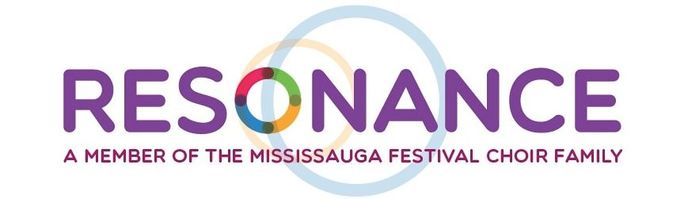 Raise Resonance Silent Auction Donation Form Thank you for your interest in donating to the Raise Resonance Silent Auction, taking place on November 23, 2019. Please fill out the form below and email it to Alexandra Folkes at folkesalex@gmail.com to confirm your donation. Company Name:______________________________________________________________Donation Item:________________________________________________________________Donation Description:___________________________________________________________Donation Value: $________________Do you need us to pick up the item (circle one):    Yes    /    No Contact Name:______________________________________________________________Contact Number: ____________________________________________________________How would you like to be recognized in our event program: __________________________________________________________________________Would you be interested in attending the Raise Resonance Campaign Celebration Concert? (circle one):    Yes    /    No 